GLOISCON ESTA CORRECCIÓN TU CARTA NATAL ES: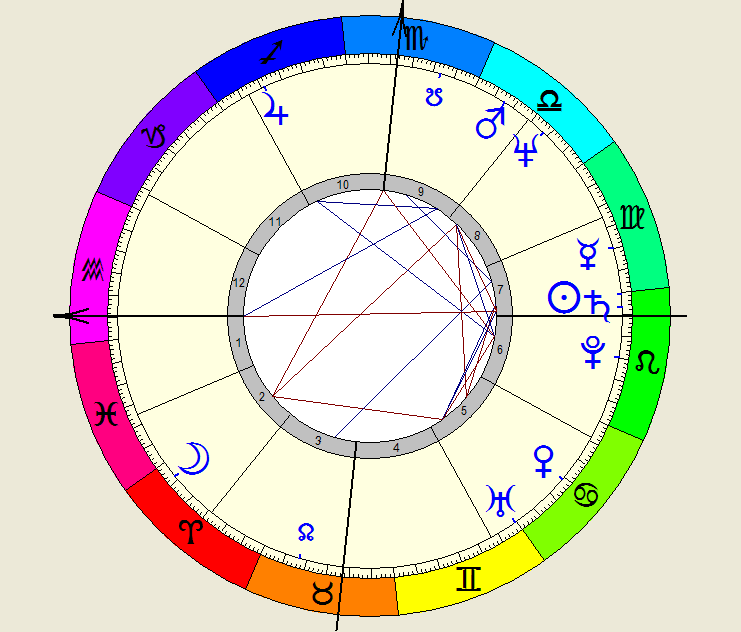 Y AL NACIMIENTO DE TU HIJO TU ASC. SE UBICA A 3º 27´ DE CÁNCER. ASÍ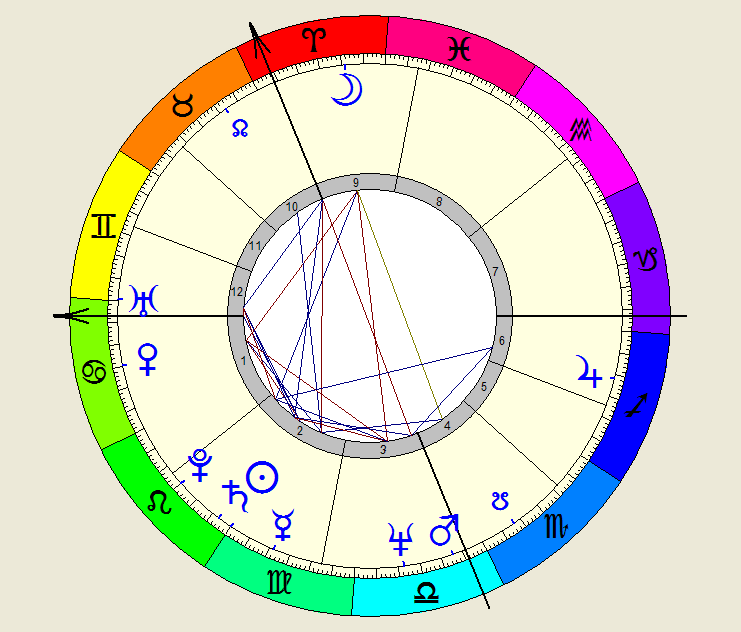 .GLOISSEXOMUJERFECHA NTO.22-08-48LUGARNECOCHEAHORA- 17:55:03PM.AJUSTE DEL ASCENDENTE AJUSTE DEL ASCENDENTE AJUSTE DEL ASCENDENTE PRIMER HIJOEVENTOAÑOS MESES SOLFECHA27/06/197021,84262,14NACIÓ A LASPMCORRECCIÓNGº NACIMTOGº EVENTO17:55:0324º 30´ACUARIOASCENDENTE324,593,36POSICIÓN BIOPLANETAGº NACIMTOASPECTO347,54LUNA3,353,00278,23SOL149,37-1,87MERCURIO160,15-2,2VENUS104,18-0,4MARTE202,23-3,6JUPITER259,11-5,5SATURNO146,37-1,8URANO89,440,1NEPTUNO191,13-3,3PLUTÓN135,03-1,4EL SOL NATAL DE TU HIJO SE SITÚA A 5º 46´DE CÁNCER.  NO ME DIJISTE LA HORA, PERO LA HE CONSIDERADO A LAS 17 h. 49 m. ; EN ESE CASO: 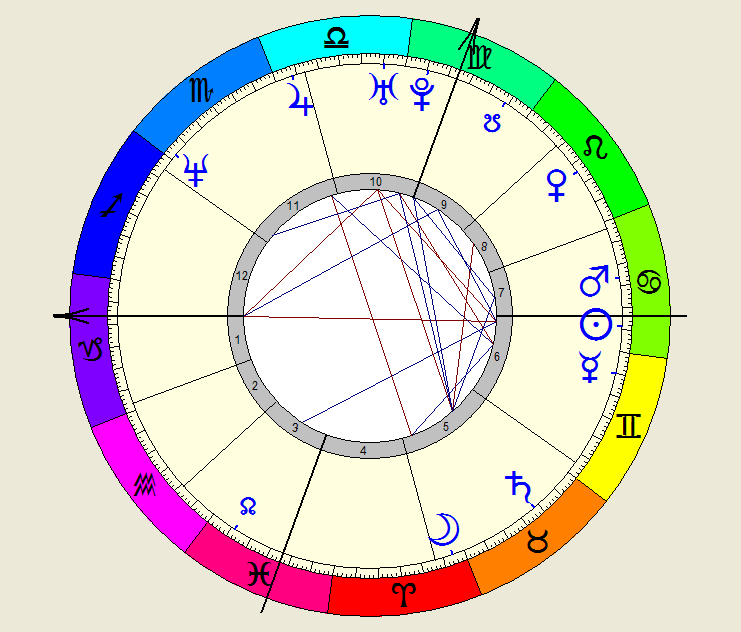 SI LA HORA FUERA LA CORRECTA, SU ASC. NATAL CORREGIDO SE SITÚA A 8º 15´DE CAPRICORNIO EN CONJUNCIÓN CON TU SOL (BIO)  EN EL MOMENTO DE SU NACIMIENTO COMO INDICA LA TABLA DEL AJUSTE, CON EL SOL EN EL EVENTO A 278,23º .Cualquier duda, me dices.UN ABRAZOVicenteCALENDARIO SOLILUNAR  INDIVIDUALEL SOL NATAL DE TU HIJO SE SITÚA A 5º 46´DE CÁNCER.  NO ME DIJISTE LA HORA, PERO LA HE CONSIDERADO A LAS 17 h. 49 m. ; EN ESE CASO: SI LA HORA FUERA LA CORRECTA, SU ASC. NATAL CORREGIDO SE SITÚA A 8º 15´DE CAPRICORNIO EN CONJUNCIÓN CON TU SOL (BIO)  EN EL MOMENTO DE SU NACIMIENTO COMO INDICA LA TABLA DEL AJUSTE, CON EL SOL EN EL EVENTO A 278,23º .Cualquier duda, me dices.UN ABRAZOVicenteCALENDARIO SOLILUNAR  INDIVIDUALEL SOL NATAL DE TU HIJO SE SITÚA A 5º 46´DE CÁNCER.  NO ME DIJISTE LA HORA, PERO LA HE CONSIDERADO A LAS 17 h. 49 m. ; EN ESE CASO: SI LA HORA FUERA LA CORRECTA, SU ASC. NATAL CORREGIDO SE SITÚA A 8º 15´DE CAPRICORNIO EN CONJUNCIÓN CON TU SOL (BIO)  EN EL MOMENTO DE SU NACIMIENTO COMO INDICA LA TABLA DEL AJUSTE, CON EL SOL EN EL EVENTO A 278,23º .Cualquier duda, me dices.UN ABRAZOVicenteCALENDARIO SOLILUNAR  INDIVIDUALEL SOL NATAL DE TU HIJO SE SITÚA A 5º 46´DE CÁNCER.  NO ME DIJISTE LA HORA, PERO LA HE CONSIDERADO A LAS 17 h. 49 m. ; EN ESE CASO: SI LA HORA FUERA LA CORRECTA, SU ASC. NATAL CORREGIDO SE SITÚA A 8º 15´DE CAPRICORNIO EN CONJUNCIÓN CON TU SOL (BIO)  EN EL MOMENTO DE SU NACIMIENTO COMO INDICA LA TABLA DEL AJUSTE, CON EL SOL EN EL EVENTO A 278,23º .Cualquier duda, me dices.UN ABRAZOVicenteCALENDARIO SOLILUNAR  INDIVIDUALEL SOL NATAL DE TU HIJO SE SITÚA A 5º 46´DE CÁNCER.  NO ME DIJISTE LA HORA, PERO LA HE CONSIDERADO A LAS 17 h. 49 m. ; EN ESE CASO: SI LA HORA FUERA LA CORRECTA, SU ASC. NATAL CORREGIDO SE SITÚA A 8º 15´DE CAPRICORNIO EN CONJUNCIÓN CON TU SOL (BIO)  EN EL MOMENTO DE SU NACIMIENTO COMO INDICA LA TABLA DEL AJUSTE, CON EL SOL EN EL EVENTO A 278,23º .Cualquier duda, me dices.UN ABRAZOVicenteCALENDARIO SOLILUNAR  INDIVIDUALAÑOSFECHASITUAC. LUNASITUAC SOLASCENDENTEEVENTO022/08/19483,35149,37324,5521/09/1953333,35178,86353,99627/09/1954183,35184,76359,89704/10/195533,35193,66368,79809/10/1956243,35198,5613,69915/10/195793,35204,4619,591021/10/1958303,35210,3625,491127/10/1959513,35216,2631,391201/11/19603,35222,1537,281º CICLO LUNA1307/11/1961213,35228,0543,181413/11/196263,35233,9549,081519/11/1963273,35239,8554,981625/11/1964123,35243,7558,881730/11/1965333,35249,6564,781806/12/1966183,35255,5570,68SEXO1912/12/196733,35261,4476,572017/12/1968243,35267,3482,472124/12/196993,35273,2488,37PRIMER HIJO2230/12/1970303,35279,1494,272305/01/1972153,35285,04100,172410/01/19733,35290,94106,072º CICLO LUNA2516/01/1974213,35296,84111,972622/01/197563,35302,74117,872728/01/1976273,35308,63123,762802/02/1977123,35314,53129,662909/02/1978333,35320,43135,563016/02/1979183,35326,33141,463122/02/198033,35332,23147,4